Обоснование необходимости разработки проекта профессионального стандарта«Специалист по управлению проектами социального воздействия, мониторингу, контролю и оценке социальных эффектов деятельности организаций»Необходимость разработки профессионального стандарта выявлена на основании анализа потребностей в умениях и компетенциях специалистов в области управления социальными эффектами, пути реализации и масштабирования опыта проектов социального воздействия в рамках Постановления Правительства РФ от 21 ноября 2019 г. №1491 «Об организации проведения субъектами Российской Федерации в 2019 - 2024 годах пилотной апробации проектов социального воздействия».Профессиональный стандарт «Специалист по управлению проектами социального воздействия, мониторингу, контролю и оценке социальных эффектов деятельности организаций» разработан в соответствии с концептуальными целями, задачами, показателями, отраженными в положениях Конституции Российской Федерации, Указа Президента РФ от 21 июля 2020 г. №474 «О национальных целях развития Российской Федерации на период до 2030 года», Указа Президента РФ от 08.11.2021 №633 «Об утверждении Основ государственной политики в сфере стратегического планирования в Российской Федерации», Указа Президента РФ от 2 июля 2021 г. №400 «О Стратегии национальной безопасности Российской Федерации», Основ государственной политики регионального развития РФ на период до 2025 (утверждены Указом Президента РФ 16.01.2017 № 13), Единого плана по достижению национальных целей развития Российской Федерации на период до 2024 года и на плановый период до 2030 года (утверждён распоряжением Правительства РФ от 01.10.2021 № 2765-р), Указа Президента Российской Федерации от 5 декабря 2016 г. №646 «Об утверждении Доктрины информационной безопасности Российской Федерации», Федерального закона от 28.06.2014 №172-ФЗ (ред. от 17.02.2023) «О стратегическом планировании в Российской Федерации», Постановления Правительства Российской Федерации от 21.11.2019 № 1491 «Об организации проведения субъектами Российской Федерации в 2019 - 2024 годах пилотной апробации проектов социального воздействия», Постановления Правительства РФ от 30.12.2012 №1478 «Об имущественной поддержке социально ориентированных некоммерческих организаций», Постановления Правительства РФ от 27 октября 2016 г. №1096 «Об утверждении перечня общественно полезных услуг и критериев оценки качества их оказания», национальных проектов Российской Федерации, в том числе, национального проекта «Образование» (Паспорт проекта утв. президиумом Совета при Президенте Российской Федерации по стратегическому развитию и национальным проектам (протокол от 24 декабря 2018 г. № 16), в соответствии с которыми, в целях повышения темпов и обеспечения устойчивости экономического роста, необходимо оказать содействие субъектам Российской Федерации в организации пилотной апробации проектов социального воздействия, которые направлены на достижение социально значимых эффектов, реализация которых осуществляется за счет средств организаторов проекта социального воздействия, с предоставлением организаторам проекта гранта в форме субсидии из бюджетов субъектов Российской Федерации при условии достижения ими установленных показателей социального эффекта.Активное развитие национальных проектов, системных мер поддержки МСП и других направлений социального управления в РФ, привело к тому, что спектр потребностей работодателей в специфических квалификациях управления проектами социального воздействия (специфика достижения целевых социальных эффектов за определённый период с определёнными социальными инвестициями ГЧП) и оценки социальных эффектов расширяется, фактически можно наблюдать формирование нового рынка профквалификаций.На основании анализа нормативно-правовой базы РФ, исследования опыта заинтересованных сторон и развития социальных инвестиций в Российской Федерации, разработчики предлагают к профессиональному обсуждению профстандарт «Специалист по управлению проектами социального воздействия, мониторингу, контролю и оценке социальных эффектов деятельности организаций» для достижения целей описания нового ВПД, трудовых функций, трудовых действий, необходимых знаний и умений, других требований к профессии, которые позволят повысить эффективность руководителей и специалистов как субъектов управления в достижении объектами управления (проекты социального воздействия) целей социального управления с возможностью оценки социальных эффектов социального управления (измерения социальных результатов деятельности организаций/ проектов/ стейкхолдеров и субъектов управления).21 ноября 2023 года в г. Ханты-Мансийск на заседании Рабочей группы «Социальное предпринимательство» комиссии Госсовета РФ по направлению МСП был представлен доклад Фонда региональных социальных программ «Наше будущее» о влиянии квалификации специалистов (руководителей, экспертов, специалистов) на процессы управления социальными эффектами деятельности предприятий в экономике. Итогом доклада стало решение Рабочей группы в срок до 20 марта 2024 года (п. 2.2. Резолюции рабочей группы комиссии Государственного совета Российской Федерации):Фонду и СПК УП продолжить работу по разработке профессионального стандарта «Специалист по управлению проектами социального воздействия, мониторингу, контролю и оценке социальных эффектов деятельности предприятий», учитывая виды профессиональной деятельности, определяемые с учетом общероссийского классификатора видов экономической деятельности (ОКВЭД);членам рабочей группы «Социальное предпринимательство» комиссии Государственного совета Российской Федерации по направлению «Малое и среднее предпринимательство» принять участие в общественном обсуждении профессионального стандарта «Специалист по управлению проектами социального воздействия, мониторингу, контролю и оценке социальных эффектов деятельности предприятий».23 ноября 2023 года на заседании Совета по развитию социальных инноваций субъектов Российской Федерации при Совете Федерации Федерального Собрания Российской Федерации на тему «Системные изменения в социальной сфере: социальный эффект и перспективы» был представлен доклад Фонда региональных социальных программ «Наше будущее» о влиянии квалификации специалистов (руководителей, экспертов, специалистов) на процессы управления социальными эффектами деятельности предприятий в экономике. Итогом доклада стало решение Совета по развитию социальных инноваций субъектов Российской Федерации при Совете Федерации Федерального Собрания Российской Федерации  принять к сведению информацию о системных изменениях в социальной сфере и результатах оценки их эффектности и рекомендовать в срок до 29 марта 2024 года (п. 2.3. Решения Совета по развитию социальных инноваций субъектов РФ при Совете Федерации Федерального Собрания РФ):Министерству экономического развития Российской Федерации, Министерству науки и высшего образования Российской Федерации, Министерству труда и социальной защиты Российской Федерации совместно с профессиональным сообществом рассмотреть возможность разработки образовательного и профессионального стандарта «Специалист по управлению проектами социального воздействия, мониторингу, контролю и оценке социальных эффектов деятельности предприятий» и последующей подготовке специалистов для указанного направления. 25.01.2024 на заседании Совета по развитию социальных инноваций субъектов Российской Федерации при Совете Федерации Федерального Собрания Российской Федерации на тему «Новые профессии в социальной сфере: гибкие навыки и их применение в отдельных отраслях социальной сферы» был представлен доклад СПК УП и Фонда о подготовленном пакете документов по проекту профессионального стандарта «Специалист по управлению проектами социального воздействия, мониторингу, контролю и оценке социальных эффектов деятельности предприятий» согласно методологии Национальной системы квалификации РФ. Итогом доклада стало решение Совета по развитию социальных инноваций субъектов Российской Федерации при Совете Федерации Федерального Собрания Российской Федерации принять к сведению информацию о разработанном проекте ПС «Специалист по управлению проектами социального воздействия, мониторингу, контролю и оценке социальных эффектов деятельности предприятий» и рекомендовать в срок до 30 апреля 2024 года (п. 2.3. Решения Совета по развитию социальных инноваций субъектов РФ при Совете Федерации Федерального Собрания РФ): Совету по профессиональным квалификациям в сфере управления и права организовать профессионально-общественное обсуждение проекта профессионального стандарта «Специалист по управлению проектами социального воздействия, мониторингу, контролю и оценке социальных эффектов деятельности предприятий», представленного ответственным разработчиком - Фондом региональных социальных программ «Наше будущее»;Министерству экономического развития Российской Федерации, Министерству науки и высшего образования Российской Федерации, Министерству труда и социальной защиты Российской Федерации, Государственной корпорации развития «ВЭБ.РФ» совместно с профессиональным сообществом:принять участие в профессионально-общественном обсуждении проекта профессионального стандарта «Специалист по управлению проектами социального воздействия, мониторингу, контролю и оценке социальных эффектов деятельности предприятий», направить ответственному разработчику предложения и замечания к проекту профессионального стандарта «Специалист по управлению проектами социального воздействия, мониторингу, контролю и оценке социальных эффектов деятельности предприятий».Важнейшие социальные эффекты от внедрения профстандартов в новых видах профессиональной деятельности достигаются через формирование системы непрерывного обновления работающими гражданами своих профессиональных знаний и приобретения ими новых профессиональных навыков; стимулирование внедрения передовых управленческих, организационных и технологических решений для повышения производительности труда и модернизации основных фондов; создание условий для развития наставничества, поддержки общественных инициатив и проектов, в том числе в сфере добровольчества (волонтерства); формирование системы методической и организационной поддержки повышения производительности труда на предприятиях; формирование системы подготовки кадров, направленной на обучение основам повышения производительности труда, в том числе посредством использования цифровых технологий и платформенных решений; масштабирование лучших практик по развитию навыков цифровой экономики (программирование, использование актуальных цифровых технологий в процессе обучения и саморазвития и т.п.) через образовательные программы всех уровней.Сквозной характер профстандарта по ВПД «Управление проектами социального воздействия, мониторинг, контроль и оценка социальных эффектов деятельности организаций» выражается в том, что специалисты имеют междисциплинарные трудовые функции, умения и знания, в том числе, общие компетенции и цифровые компетенции, что может быть включено в различные отраслевые направления подготовки высшего и дополнительного профессионального образования. Этот подход позволит расширить перечень образовательных программ подготовки и профессиональной переподготовки специалистов в высшем профессиональном образовании Российской Федерации по ФГОС и ПООП, которые могут обеспечить актуализацию требований к специалистам в области управления проектами социального воздействия, оценки социальных эффектов.Для определения ОКВЭД, к которым может быть отнесён профстандарт, проведён анализ действующего законодательства Российской Федерации методом анализа источников.Приложение 1 Протокол №8 от 07 декабря 2023 года Заседания Совета по профессиональным квалификациям в сфере управления и права 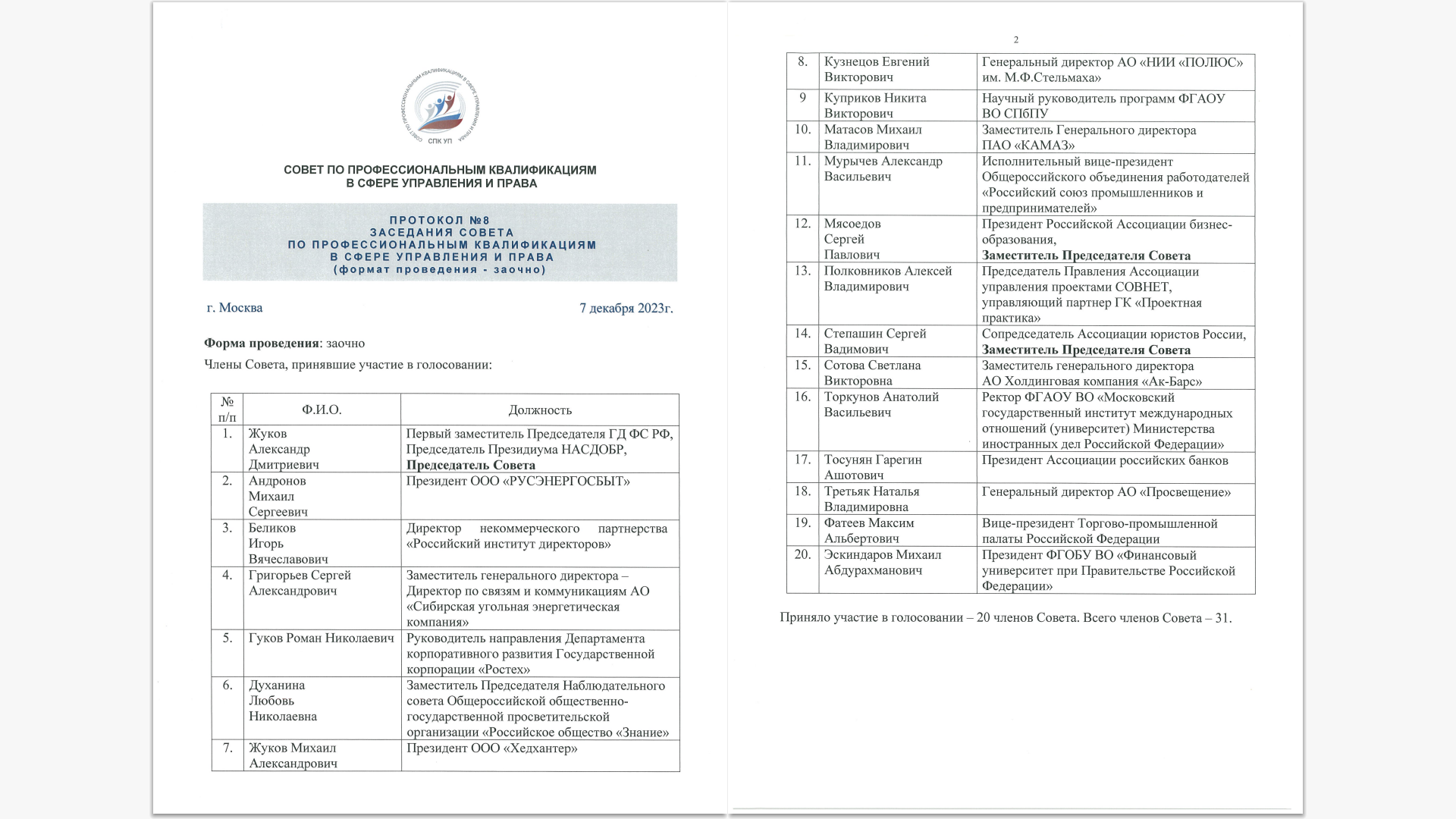 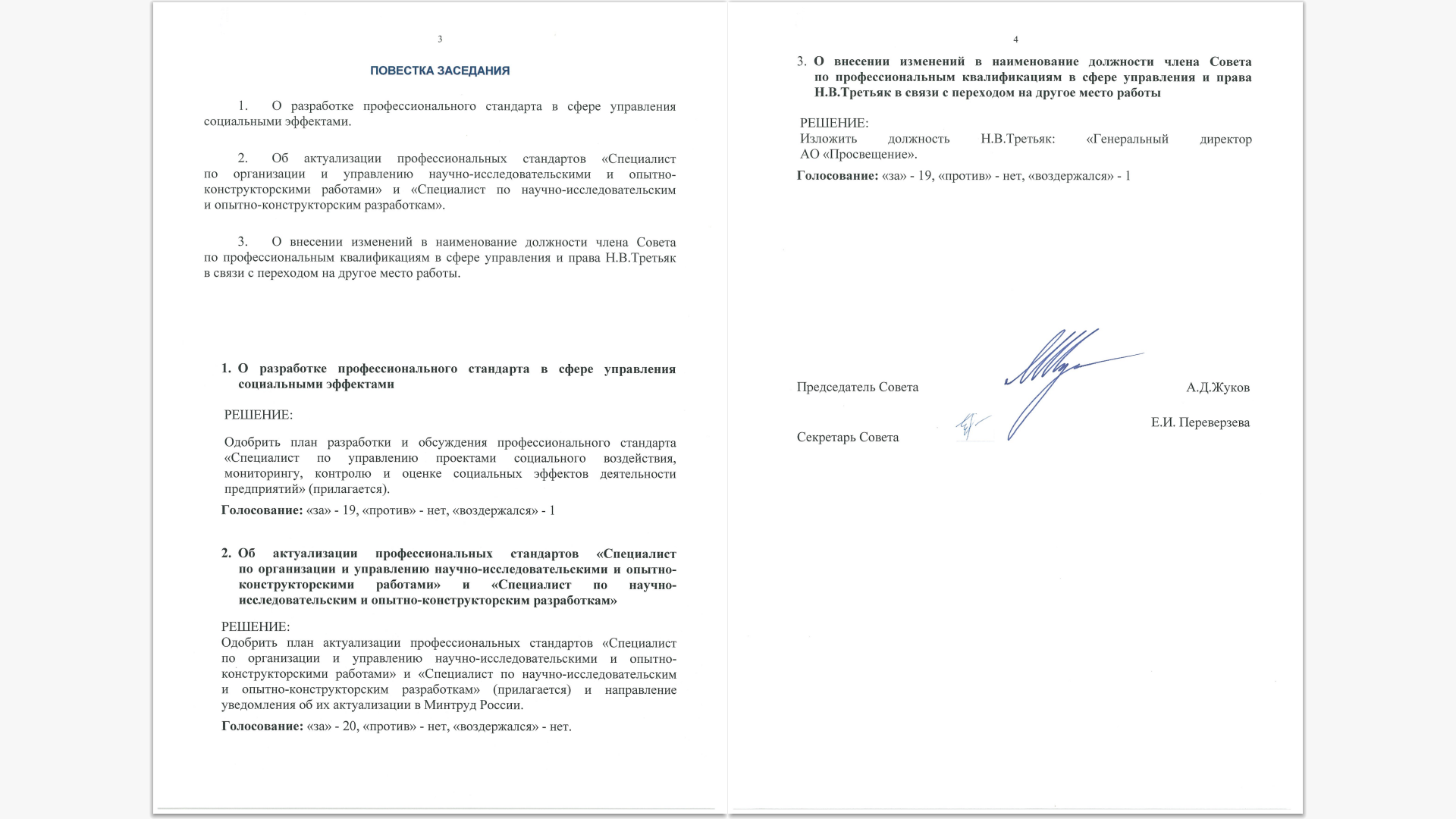 